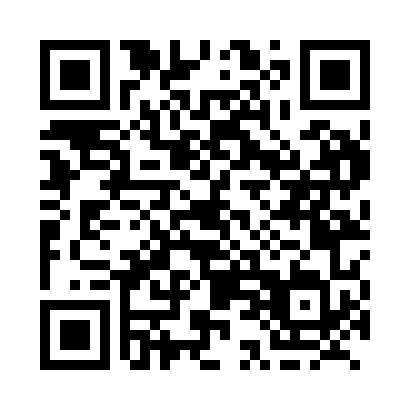 Prayer times for Dahinda, Saskatchewan, CanadaWed 1 May 2024 - Fri 31 May 2024High Latitude Method: Angle Based RulePrayer Calculation Method: Islamic Society of North AmericaAsar Calculation Method: HanafiPrayer times provided by https://www.salahtimes.comDateDayFajrSunriseDhuhrAsrMaghribIsha1Wed3:475:3612:576:038:1910:092Thu3:445:3412:576:048:2110:113Fri3:425:3312:576:058:2210:144Sat3:395:3112:576:068:2410:165Sun3:375:2912:576:068:2510:186Mon3:345:2812:576:078:2710:217Tue3:325:2612:576:088:2810:238Wed3:295:2412:576:098:3010:269Thu3:275:2312:576:108:3110:2810Fri3:245:2112:576:118:3310:3111Sat3:225:2012:576:128:3410:3312Sun3:195:1812:576:138:3510:3513Mon3:175:1712:576:138:3710:3814Tue3:145:1612:576:148:3810:4015Wed3:125:1412:576:158:4010:4316Thu3:095:1312:576:168:4110:4517Fri3:075:1212:576:178:4210:4818Sat3:045:1012:576:178:4410:5019Sun3:035:0912:576:188:4510:5120Mon3:035:0812:576:198:4610:5221Tue3:025:0712:576:208:4810:5222Wed3:015:0612:576:218:4910:5323Thu3:015:0512:576:218:5010:5424Fri3:015:0412:576:228:5110:5425Sat3:005:0312:576:238:5210:5526Sun3:005:0212:576:238:5410:5627Mon2:595:0112:576:248:5510:5628Tue2:595:0012:586:258:5610:5729Wed2:584:5912:586:258:5710:5730Thu2:584:5812:586:268:5810:5831Fri2:584:5712:586:278:5910:59